財政部北區國稅局新竹分局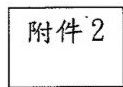 健全網路交易營業人稅籍管理訪查報告表統一編號稅籍編號營業人名稱營業地址負責人負責人訪查情形項	目項	目項	目勾    註勾    註勾    註勾    註勾    註勾    註訪查情形1有無透過網路銷售有無透過網路銷售口有		專營兼營（估算網路交易銷售額占總銷售額		%)口有		專營兼營（估算網路交易銷售額占總銷售額		%)口有		專營兼營（估算網路交易銷售額占總銷售額		%)口有		專營兼營（估算網路交易銷售額占總銷售額		%)口有		專營兼營（估算網路交易銷售額占總銷售額		%)口有		專營兼營（估算網路交易銷售額占總銷售額		%)訪查情形1有無透過網路銷售有無透過網路銷售口無口無口無口無口無口無訪查情形2網路銷售應登記事項（透過網路銷售者必填）網路銷售應登記事項（透過網路銷售者必填）口自有網站銷售	口透過他人網站銷售口自有網站銷售	口透過他人網站銷售口自有網站銷售	口透過他人網站銷售口自有網站銷售	口透過他人網站銷售口自有網站銷售	口透過他人網站銷售口自有網站銷售	口透過他人網站銷售訪查情形2網路銷售應登記事項（透過網路銷售者必填）網路銷售應登記事項（透過網路銷售者必填）網域名稱／網址：網域名稱／網址：網域名稱／網址：網域名稱／網址：網域名稱／網址：網域名稱／網址：訪查情形2網路銷售應登記事項（透過網路銷售者必填）網路銷售應登記事項（透過網路銷售者必填）會員帳號（自有網站銷售者免填）：會員帳號（自有網站銷售者免填）：會員帳號（自有網站銷售者免填）：會員帳號（自有網站銷售者免填）：會員帳號（自有網站銷售者免填）：會員帳號（自有網站銷售者免填）：訪查情形3營業場所營業場所固定（實體）營業場所 口有口無固定（實體）營業場所 口有口無固定（實體）營業場所 口有口無固定（實體）營業場所 口有口無固定（實體）營業場所 口有口無固定（實體）營業場所 口有口無訪查情形3營業場所營業場所市招：市招：市招：市招：市招：市招：訪查情形4聯絡方式聯絡方式聯絡電話：聯絡電話：聯絡電話：聯絡電話：聯絡電話：聯絡電話：訪查情形4聯絡方式聯絡方式電子郵件賬號（E-Mail）：電子郵件賬號（E-Mail）：電子郵件賬號（E-Mail）：電子郵件賬號（E-Mail）：電子郵件賬號（E-Mail）：電子郵件賬號（E-Mail）：訪查情形4聯絡方式聯絡方式傳真：傳真：傳真：傳真：傳真：傳真：備註（項目2不敷填寫時請填寫次頁明細表）開業日期：	年	月	日營業稅稅單寄送地址：（項目2不敷填寫時請填寫次頁明細表）開業日期：	年	月	日營業稅稅單寄送地址：（項目2不敷填寫時請填寫次頁明細表）開業日期：	年	月	日營業稅稅單寄送地址：（項目2不敷填寫時請填寫次頁明細表）開業日期：	年	月	日營業稅稅單寄送地址：（項目2不敷填寫時請填寫次頁明細表）開業日期：	年	月	日營業稅稅單寄送地址：簽章或蓋統一發票章簽章或蓋統一發票章營業人網路銷售應登記事項明細表營業人網路銷售應登記事項明細表營業人網路銷售應登記事項明細表項次自有網站銷售透過他人網站銷售網域名稱／網址：項次自有網站銷售透過他人網站銷售會員賬號（自有網站銷售者免填）：項次口自有網站銷售透過他人網站銷售網域名稱／網址：項次口自有網站銷售透過他人網站銷售會員帳號（自有網站銷售者免填）：項次口自有網站銷售口透過他人網站銷售網域名稱／網址：項次口自有網站銷售口透過他人網站銷售會員帳號（自有網站銷售者免填）：項次口自有網站銷售口	透過他人網站銷售網域名稱／網址：項次口自有網站銷售口	透過他人網站銷售會員賬號（自有網站銷售者免填）：項次自有網站銷售透過他人網站銷售網域名稱／網址：項次自有網站銷售透過他人網站銷售會員賬號（自有網站銷售者免填）：項次口自有網站銷售透過他人網站銷售網域名稱／網址：項次口自有網站銷售透過他人網站銷售會員賬號（自有網站銷售者免填）：項次自有網站銷售口透過他人網站銷售網域名稱／網址：項次自有網站銷售口透過他人網站銷售會員賬號（自有網站銷售者免填）：項次自有網站銷售透過他人網站銷售網域名稱／網址：項次自有網站銷售透過他人網站銷售會員賬號（自有網站銷售者免填）：項次自有網站銷售口透過他人網站銷售網域名稱／網址：項次自有網站銷售口透過他人網站銷售會員帳號（自有網站銷售者免填）：項次自有網站銷售口	透過他人網站銷售網域名稱／網址：項次自有網站銷售口	透過他人網站銷售會員帳號（自有網站銷售者免填）：項次口自有網站銷售口透過他人網站銷售網域名稱／網址：項次口自有網站銷售口透過他人網站銷售會員賬號（自有網站銷售者免填）：